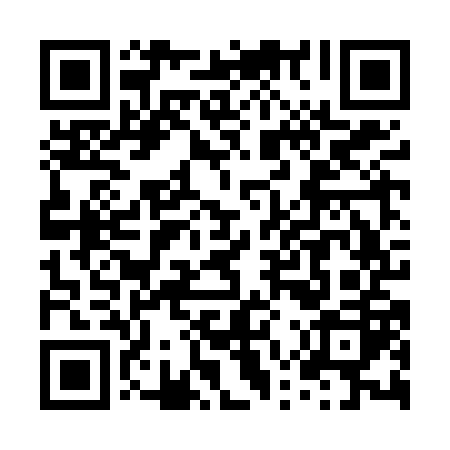 Ramadan times for Chaudeville, BelgiumMon 11 Mar 2024 - Wed 10 Apr 2024High Latitude Method: Angle Based RulePrayer Calculation Method: Muslim World LeagueAsar Calculation Method: ShafiPrayer times provided by https://www.salahtimes.comDateDayFajrSuhurSunriseDhuhrAsrIftarMaghribIsha11Mon5:165:167:0512:534:016:426:428:2412Tue5:145:147:0312:534:026:446:448:2613Wed5:125:127:0012:534:036:466:468:2814Thu5:095:096:5812:524:046:476:478:3015Fri5:075:076:5612:524:056:496:498:3116Sat5:055:056:5412:524:066:506:508:3317Sun5:025:026:5212:514:076:526:528:3518Mon5:005:006:5012:514:086:546:548:3719Tue4:574:576:4712:514:096:556:558:3920Wed4:554:556:4512:504:106:576:578:4121Thu4:524:526:4312:504:116:586:588:4222Fri4:504:506:4112:504:127:007:008:4423Sat4:474:476:3912:504:137:027:028:4624Sun4:454:456:3612:494:147:037:038:4825Mon4:424:426:3412:494:157:057:058:5026Tue4:404:406:3212:494:157:067:068:5227Wed4:374:376:3012:484:167:087:088:5428Thu4:354:356:2812:484:177:107:108:5629Fri4:324:326:2512:484:187:117:118:5830Sat4:294:296:2312:474:197:137:139:0031Sun5:275:277:211:475:208:148:1410:021Mon5:245:247:191:475:218:168:1610:042Tue5:215:217:171:475:218:178:1710:063Wed5:195:197:141:465:228:198:1910:084Thu5:165:167:121:465:238:218:2110:105Fri5:135:137:101:465:248:228:2210:126Sat5:105:107:081:455:258:248:2410:147Sun5:085:087:061:455:258:258:2510:168Mon5:055:057:041:455:268:278:2710:189Tue5:025:027:021:455:278:298:2910:2110Wed4:594:596:591:445:288:308:3010:23